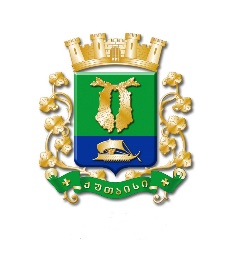 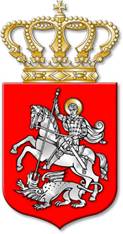 ს  ა  ქ  ა  რ  თ  ვ  ე  ლ  ოქალაქ  ქუთაისის  მუნიციპალიტეტის  საკრებულოგ  ა  ნ  კ  ა  რ  გ  უ  ლ  ე  ბ  ა№      347  ქალაქი  ქუთაისი		27		იანვარი		2021  წელისაქართველოს სახელმწიფო ბიუჯეტით გათვალისწინებული, საქართველოსრეგიონებში განსახორციელებელი პროექტების ფონდიდან ქალაქ ქუთაისისმუნიციპალიტეტში 2021 – 2024 წლებში დასაფინანსებელი პროექტებისსაპროექტო წინადადებების მოწონების  შ ე ს ა ხ ე ბსაქართველოს ზოგადი ადმინისტრაციული კოდექსის 61-ე მუხლისა და „საქართველოს სახელმწიფო ბიუჯეტით გათვალისწინებული, საქართველოს რეგიონებში განსახორციელებელი პროექტების ფონდიდან დასაფინანსებელი ადგილობრივი თვითმმართველობისა და რეგიონული პროექტების შერჩევის პროცედურებისა და კრიტერიუმების დამტკიცების შესახებ“ საქართველოს მთავრობის 2013 წლის 7 თებერვლის №23 დადგენილების საფუძველზე:მუხლი 1. მოწონებულ იქნეს საქართველოს სახელმწიფო ბიუჯეტით გათვალისწინებული, საქართველოს რეგიონებში განსახორციელებელი პროექტების ფონდიდან ქალაქ ქუთაისის მუნიციპალიტეტში 2021 – 2024 წლებში დასაფინანსებელი პროექტების საპროექტო წინადადებები დანართის შესაბამისად.(დანართი განკარგულებას თან ერთვის)მუხლი 2. ძალადაკარგულად გამოცხადდეს „საქართველოს სახელმწიფო ბიუჯეტით გათვალისწინებული, საქართველოს რეგიონებში განსახორციელებელი პროექტების ფონდიდან ქალაქ ქუთაისის მუნიციპალიტეტში 2018 – 2021 წლებში დასაფინანსებელი პროექტების საპროექტო წინადადებების მოწონების შესახებ“ ქალაქ ქუთაისის მუნიციპალიტეტის საკრებულოს 2016 წლის 8 ნოემბრის № 322 განკარგულება.მუხლი 3. განკარგულება შეიძლება გასაჩივრდეს, კანონით დადგენილი წესით, ქუთაისის საქალაქო   სასამართლოში (ვ.კუპრაძის ქუჩა №11), მისი გაცნობიდან ერთი თვის ვადაში.მუხლი 4. განკარგულება ძალაში შევიდეს კანონით დადგენილი წესით.საკრებულოს  თავმჯდომარე			ირაკლი  შენგელიაქალაქ ქუთაისის მუნიციპალიტეტისსაკრებულოს 2021 წლის 27 იანვრის№ 347 განკარგულების დანართისაქართველოს სახელმწიფო ბიუჯეტით გათვალისწინებული საქართველოს რეგიონებშიგანსახორციელებელი პროექტების ფონდიდან ქალაქ ქუთაისის მუნიციპალიტეტში2021 – 2024 წლებში დასაფინანსებელი პროექტების საპროექტო წინადადებებისაკრებულოს  თავმჯდომარე			ირაკლი  შენგელია№დასახელებასაპროექტო დოკუმენტაციისა და საექსპერტო მომსახურების შესყიდვისათვის გამოყოფილი თანხაპროექტის განხორციელებისათვის გამოყოფილი თანხა1.ქალაქ ქუთაისში სპორტული მოედნებისა და ატრაქციონების მშენებლობა – რეაბილიტაცია1,500,000.002.ქალაქ ქუთაისში მრავალსართულიანი ბინების ეზოების კეთილმოწყობა700,000.003.ქალაქ ქუთაისში პარაპეტების რეაბილიტაცია150,000.004.ქალაქ ქუთაისში „ტრენაჟორების“ მოწყობა500,000.005.ქალაქ ქუთაისში, ახალგაზრდობის გამზირის მეშვიდე შესახვევის (დარჩენილი ნაწილი) გზის რეაბილიტაცია385,288.006.ქალაქ ქუთაისში ლიფტების რეაბილიტაცია100,000.007.ქალაქ ქუთაისში სადარბაზოების რეაბილიტაცია1,000,000.008.ქალაქ ქუთაისში ასსაფეხურიანი კიბისა და მიმდებარე სკვერის რეაბილიტაცია736,306.009.ქალაქ ქუთაისში, ჩეჩელაშვილის ქუჩის რეაბილიტაცია946,194.0010.ქალაქ ქუთაისში, ჯიბლაძის ქუჩის რეაბილიტაცია290,996.0011.ქალაქ ქუთაისში, ხახანაშვილის ქუჩის რეაბილიტაცია224,106.0012.ქალაქ ქუთაისში, ნიუპორტის ქუჩის საგზაო ინფრასტრუქტურის რეაბილიტაცია808,180.0013.ქალაქ ქუთაისში, ლ.ასათიანის ქუჩის №145 და №147ა–ს ფასადების (პარაპეტებით) რეაბილიტაცია100,000.0014.ქალაქ ქუთაისში, ირ.აბაშიძის გამზირის №10, №13 და №15–ის ფასადების (პარაპეტებით) რეაბილიტაცია100,000.0015.ქალაქ ქუთაისში, ავტომშენებლის ქუჩის ფასადების რეაბილიტაცია ჩხობაძის ქუჩის კვეთამდე (ავტომშენებლის ქუჩა №3, №5, №7, №9, №11, №15, №17, №6, №8, №10, №14, №16, №18)1,300,000.0016.ქალაქ ქუთაისში, თაბუკაშვილის ქუჩის მე–10 ჩიხის გზის რეაბილიტაცია63,477.0017.ქალაქ ქუთაისში, ავტომშენებლის ქუჩაზე „კადეტთა“ კორპუსთან მისასვლელი ხიდის რეაბილიტაცია195,007.0018.ქალაქ ქუთაისში, აბაშიძის ქუჩის, ლეონიძის ქუჩისა და ახალგაზრდობის გამზირის პირველი შესახვევის საგზაო სამოსის რეაბილიტაცია1,614,861.0019.ქალაქ ქუთაისში, გიორგი ბრწყინვალეს ქუჩის გზის რეაბილიტაცია1,310,707.0020.ქალაქ ქუთაისში, აკაკი ხორავას ქუჩის გზის რეაბილიტაცია1,020,732.0021.ქალაქ ქუთაისში, მელიქიშვილის ქუჩის გზის რეაბილიტაცია521,398.0022.ქალაქ ქუთაისში, კლდიაშვილის ქუჩის გზის რეაბილიტაცია57,301.0023.ქალაქ ქუთაისში, კუპრაძის ქუჩის გზის რეაბილიტაცია1,009,415.0024.ქალაქ ქუთაისში, რ.ჭეიშვილის ქუჩის გზის რეაბილიტაცია2,663,417.0025.ქალაქ ქუთაისში, ლომოურის ქუჩის გზის რეაბილიტაცია237,840.0026.ქალაქ ქუთაისში, ფოთის ქუჩის გზის რეაბილიტაცია1,219,966.0027.ქალაქ ქუთაისში, შანიძის ქუჩის აღმართის გზის რეაბილიტაცია835,589.0028.ქალაქ ქუთაისში, ნიკეას ქუჩის მე–2 შესახვევისა და ირ. აბაშიძის ქუჩის ტროტუარების რეაბილიტაცია344,834.0029.ქალაქ ქუთაისში, გუგუნავას ქუჩაზე საცხოვრისის რეკონსტრუქცია–რეაბილიტაცია966,310.0030.ქალაქ ქუთაისში ადმინისტრაციული შენობების რეაბილიტაცია170,780.0031.ქალაქ ქუთაისში, მდინარე ოღასკურას კალაპოტის (კერძო კორპორაცია „ჰუალინგ ჯგუფის“ ოფისის წინ) რეაბილიტაცია 1,245,616.0032.ქალაქ ქუთაისში, ანტონ კათალიკოსის ქუჩაზე სანიაღვრე ქსელის მოწყობა92,025.0033.ქალაქ ქუთაისში, გელათის, ნიუპორტისა და კოსტავას ქუჩების კვეთასთან  სისხლის ბანკამდე სანიაღვრე სისტემის რეაბილიტაცია138,999.0034.ქალაქ ქუთაისში, აღმაშენებლის მოედანზე შადრევნის რეაბილიტაცია561,640.0035.ქალაქ ქუთაისში, რესპუბლიკის ქუჩის გზის რეაბილიტაცია345,006.0036.ქალაქ ქუთაისში, ნიკეას ქუჩის მე-7 ჩიხის გზის რეაბილიტაცია424,024.0037.ქალაქ ქუთაისში, გამარჯვების ქუჩის გზის რეაბილიტაცია191,714.4438.ქალაქ ქუთაისში, ჭაბუკიანის ქუჩის მე-8 ჩიხის გზის რეაბილიტაცია138,707.3739.ქალაქ ქუთაისში, ი.ჭავჭავაძის გამზირზე, უნივერმაღის ირგვლივ გზის რეაბილიტაცია135,404.4640.ქალაქ ქუთაისში, №17 ბაღის მიმდებარედ სკვერის რეაბილიტაცია116,464.0441.ქალაქ ქუთაისში, გრიშაშვილის ქუჩაზე სს „ვისოლის“ ბენზინგასამართი  სადგურის მიმდებარედ სკვერის რეაბილიტაცია227,746.0042.ქალაქ ქუთაისში, ნიკეას ქუჩის მე-2 შესახვევის №13-თან სკვერის რეაბილიტაცია187,246.9443.ქალაქ ქუთაისში, ნიკეას ქუჩის მე-2 შესახვევის №40-თან სკვერის რეაბილიტაცია245,464.1044.ქალაქ ქუთაისში, რუსთაველის გამზირის №106-თან სკვერის რეაბილიტაცია156,303.9245.ქალაქ ქუთაისში, ნიკიტინის ქუჩაზე სკვერის მოწყობა347,731.6346.ქალაქ ქუთაისში, მწვანეყვავილას ქუჩის №9ა-ს მიმდებარედ საყრდენი კედლის მოწყობა193,331.6747.ქალაქ ქუთაისში მწვანეყვავილას ქუჩის №13 საყრდენი კედლის მოწყობა55,277.9248.ქალაქ ქუთაისში, ფალიაშვილის ქუჩის საგზაო ინფრასტრუქტურის რეაბილიტაცია886,570.0049.ქალაქ ქუთაისში, მანდარიას ქუჩის გზის (საყრდენი კედელი, ღვარსადენი) რეაბილიტაცია 837,832.0050.ქალაქ ქუთაისში, ცხინვალის ქუჩის საგზაო ინფრასტრუქტურის რეაბილიტაცია380, 837.0051.ქალაქ ქუთაისში, ლესელიძის ქუჩის მეორე შესახვევის №57-ში მდებარე ნიჩბოსნობის სპორტული სკოლის  რეაბილიტაცია160,167.0052.ქალაქ ქუთაისში, რუას ქუჩის №5-თან საყრდენი კედლის მოწყობა61,782.0053.ქალაქ ქუთაისში, პეტრე იბერის ქუჩის №20-თან საყრდენი კედლის მოწყობა71,669.0054.ქალაქ ქუთაისში, თამარ მეფის ქუჩაზე არსებული სანიაღვრე ქსელის გამტარუნარიანობის გაზრდა55,512.0028,329,775.47